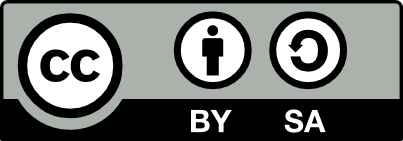 PENDAHULUANNaskah ditulis dalam Bahasa Indonesia atau Bahasa Inggris dengan huruf Gill Sans MT 10 pt, 2 (dua) kolom, kerapatan 1,5 spasi, pada kertas A4 dengan margin atas – bawah 3,5 cm dan kanan-kiri 2 cm. Penulis diminta mengirimkan naskah dalam bentuk file yang diketik dengan program MS-Word dengan menggunakan template yang telah disediakan. Naskah yang telah diketik disubmit melalui OJS PengabdianMu: Jurnal Ilmiah Pengabdian kepada Masyarakat dengan url http://tunasbangsa.ac.id/abdimas/index.php/tunasabdimas.  Jumlah paragraf tidak dibatasi namun isinya harus mencakup latar belakang, tujuan penelitian, posisi penelitian terhadap kegiatan pengabdian sebelumnya, serta kebaruan/novelty dari kegiatan Pengabdian yang dilaksanakan. Sedikit landasan teori yang langsung berkaitan dengan isi artikel dapat dimasukkan namun tidak perlu dibuat sub bab tersendiri. Kutipan lebih dari satu orang penulis dinyatakan dalam et al bukan dkk.METODOLOGIMetode kegiatan pengabdian terdiri dari 2 sub bab yaitu alat dan bahan serta metode pelaksanaan. Sub bab tersebut ditulis tanpa numbering maupun bullet. Cantumkan alat-alat besar atau khusus yang digunakan dalam kegiatan pengabdian. Derajat dan spesifikasi untuk setiap bahan harus dicantumkan. Bagian ini jyga memuat jalannya pelaksanaan kegiatan pengabdian yang secara spesifik dilaksanakan. Alur kerja yang sederhana tidak perlu dibuat skema. Cara kerja yang sudah umum tidak perlu dijelaskan secara detail. Langkah pelaksanaan kegiatan yang panjang dapat dibuat dalam subbab tahapan-tahapan kegiatan dengan menggunakan numbering angka arab.HASIL DAN PEMBAHASANHasil dan pembahasan sekurang-kurangnya memuat tiga hal, yaitu: (1) deskripsi, (2) interpretasi (explanasi/penjelasan) hasil kegiatan pengabdian dan (3) diskusi (komparasi) hasil dibandingkan dengan hasil kegiatan pengabdian sebelumnya. Jika subbab hasil dan pembahasan sangat panjang dapat dibuat sub-subbab dengan numbering angka arab. Deskripsi hasil dapat berupa tabel dan gambar dengan diberi nomor urut (Tabel menggunakan urutan angka romawi dan diletakkan dibagian atas, sedangkan Gambar menggunakan urutan angka arab dan diletakkan dibagian bawah). Tabel yang dimuat tidak menggunakan garis vertikal. Ukuran Huruf dalam table dapat diperkecil hingga font 8 pt.Contoh:Tabel I.	Karakter konservasi yang nampak pada pertemuan 1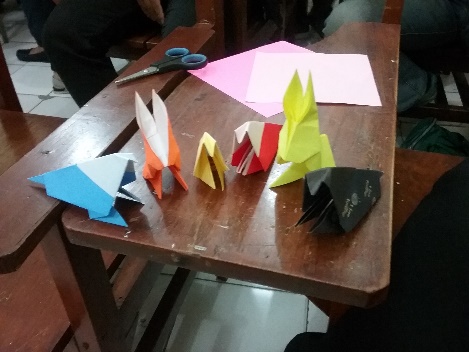 Gambar 1. Origami kelinciKESIMPULANKesimpulan dibuat dalam satu paragraf tanpa sitasi memuat simpulan akhir serta saran untuk kegiatan pengabdian selanjutanya.UCAPAN TERIMA KASIHBerisi Informasi ucapan terima kasih serta penghargaan kepada pihak-pihak yang telah berpartisipasi dalam kegiatan Pengabdian yang dilakukan. Bisa kepada institusi penyedia anggaran maupun hibah (mencantumkan sumber dan skema hibah yang digunakan), pihak institusi tempat kegiatan Pengabdian dilakukan, narasumber, organisasi dan unsur masyarakat, serta sivitas akademika yang telah membantu pelaksanaan kegiatan Pengabdian.REFERENSIReferensi diutamakan mutakhir yang diterbitkan dalam 10 tahun terakhir (minimal 75% dari minimal 10 pustaka yang diacu). Daftar pustaka ditulis dalam urutan abjad secara kronologis tanpa nomor urut (Sistem Harvard) dengan 6th edition APA Style dan disarankan menggunakan aplikasi pengelolaan referensi seperti EndNote, Mendeley, Zotero, dan aplikasi lain.Contoh:Mutiah, D. 2010. Psikologi Bermain Anak Usia Dini. Jakarta: KencanaSamrin. 2016. Pendidikan Karakter (Sebuah Pendekatan Nilai). Jurnal Al-Ta’dib. 9(1):120-143.Wibowo, M.E., Suyitno, H., Retnoningsih, A., Handoyo, E., Rahayuningsih, M., Yurniawan, T., Pratama, H., Sunawan, Syaifudin, A., Yulianto, A., & Surahmat. 2017. Tiga Pilar Konservasi: Penopang Rumah Ilmu Pengembang Peradaban Unggul. Semarang: UNNES Press.Karakter KonservasiPersentasi(%)KeteranganInspiratif60Ketika menyampaikan materi ini, 17 peserta pernah mendengar dan tahu tentang origami. Dari 17 Peserta 6 diantaranya pernah membuat origami dan 2 dari 6 peserta pernah membuat origami karakter Jepang seperti tsuru. Hal di atas dapat menjadi ispirasi bagi peserta lainnya.Humanis30Ketika diminta memberikan pendapat tentang definisi origami, 6 peserta yang memiliki pendapat yang berberda dengan teman lainnya. Namun mereka saling menghargai satu dengan lainnya.Peduli102 peserta peduli terhadap sekitar, ketika tim pelaksana menyiapkan dan membagikan materi. Peserta tersebut datang kepada tim pelaksana beinisiatif memberikan bantuan untuk membagikan materi.Inovatif--Kreatif--Sportif--Jujur7028 mengungkapkan dengan jujur tentang origami Baik itu pernah membuat origami maupun belum pernah membuat origami serta menyampaikan definisi origami menurut pemahaman mereka selama ini.